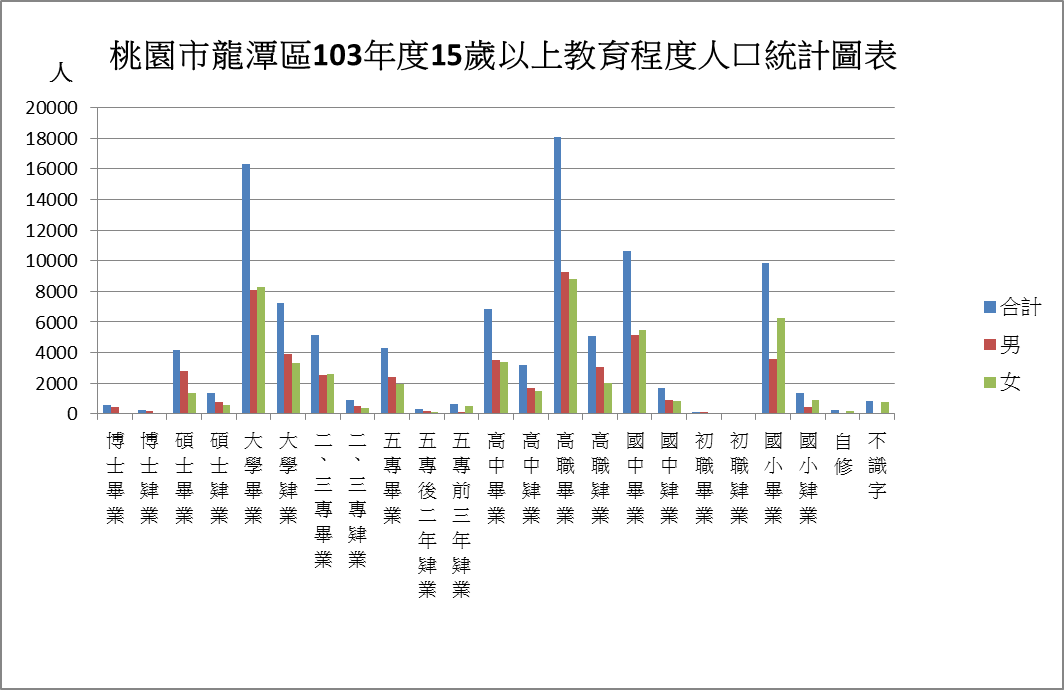 教育程度合計男女博士畢業55347776博士肄業27221161碩士畢業415428221332碩士肄業1331759572大學畢業1633380618272大學肄業724839093339二、三專畢業512425452579二、三專肄業925516409五專畢業430023841916五專後二年肄業287161126五專前三年肄業612133479高中畢業684234913351高中肄業316216921470高職畢業1809192838808高職肄業508530622023國中畢業1060251535449國中肄業1700878822初職畢業1479453初職肄業24186國小畢業984935796270國小肄業1378450928自修25356197不識字86279783總計991344981349321